26.05.2020 r. TECHNIKA 4 ATemat: Jak bezpiecznie pokonać skrzyżowanie?Zapisz temat w zeszycie. Zapoznaj się z materiałem zawartym w podręczniku Technika kl. 4  str. 107 – 109.Zapisz w zeszycie:Skrzyżowanie podporządkowane to takie skrzyżowanie, na którym droga podporządkowana przecina drogę główną lub łączy się z nią. Występują na nim trzy znaki drogowe: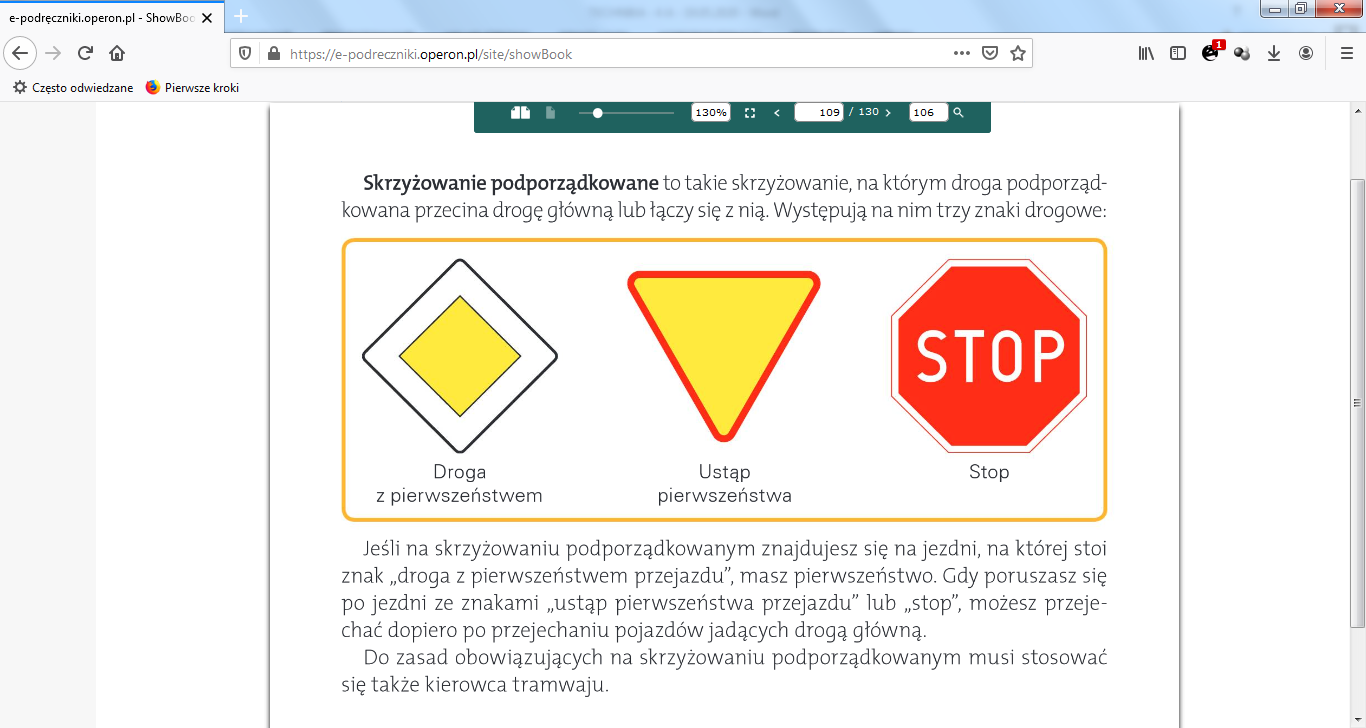 Narysuj te trzy znaki w  zeszycie.Przepisz do zeszytu lub wydrukuj i wklej:ZASADY BEAPIECZEŃSTWA NA SKRZYŻOWANIACH PODPORZĄDK0WANYCH – KOLEJNOŚĆ PRZEJAZDUPojazdy uprzywilejowane (bez względu na to, z której strony nadjeżdżają).Pojazdy będące na drodze z pierwszeństwem przejazdu.Pojazdy skręcające w prawo i jadące na wprost przed pojazdami nadjeżdżającymi z przeciwnego kierunku ruchu skręcającymi w lewo.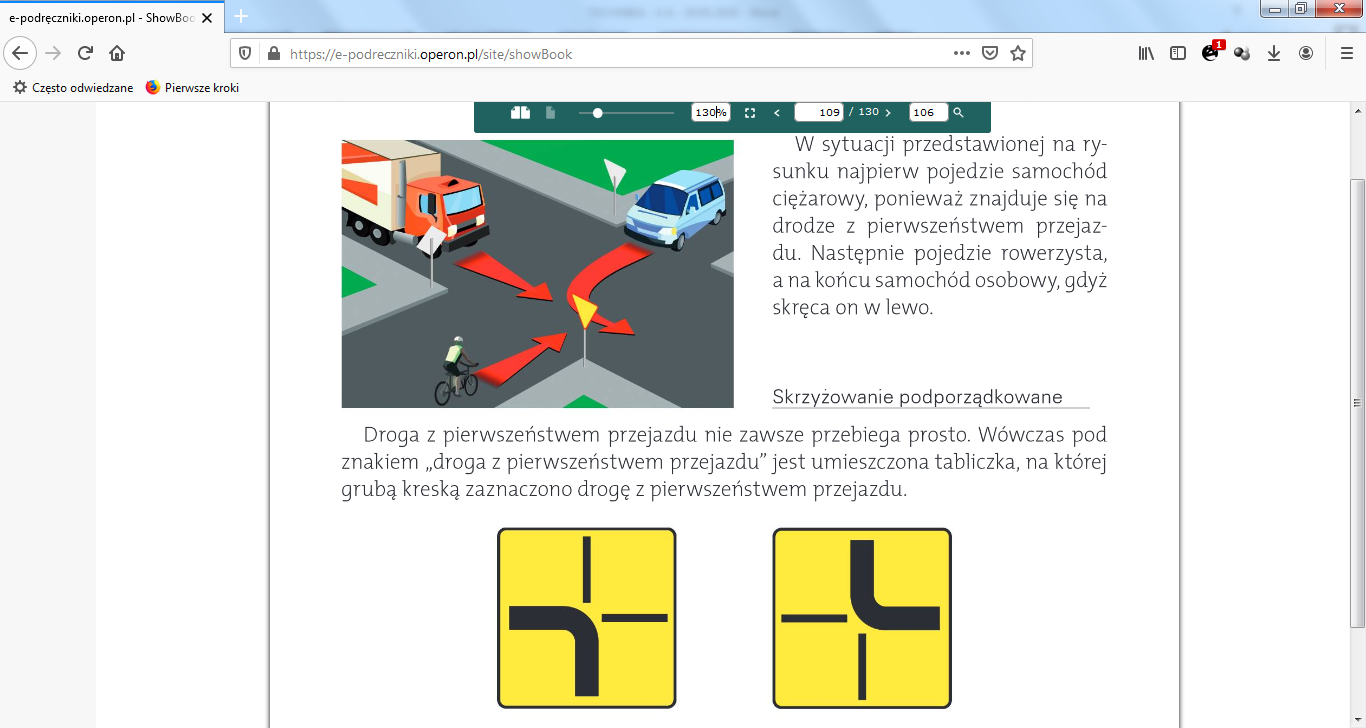 Przeanalizuj sytuacje na skrzyżowaniach. Ustal i wpisz kolejność przejazdu pojazdów na skrzyżowaniach.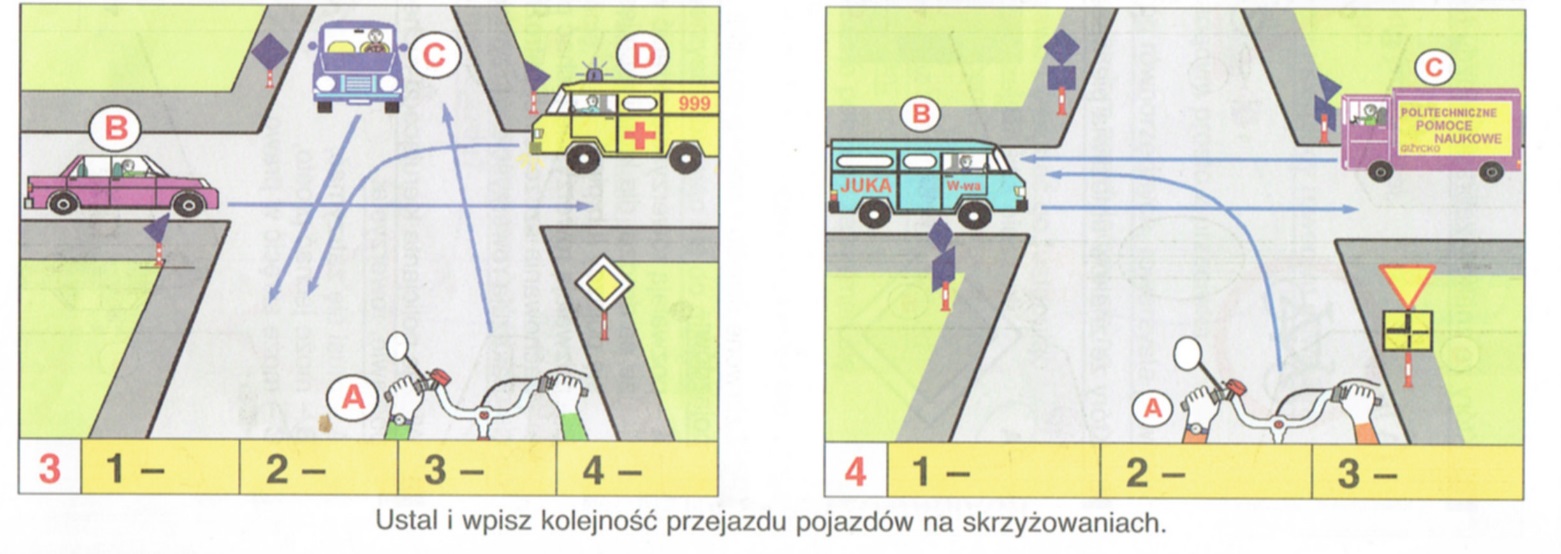 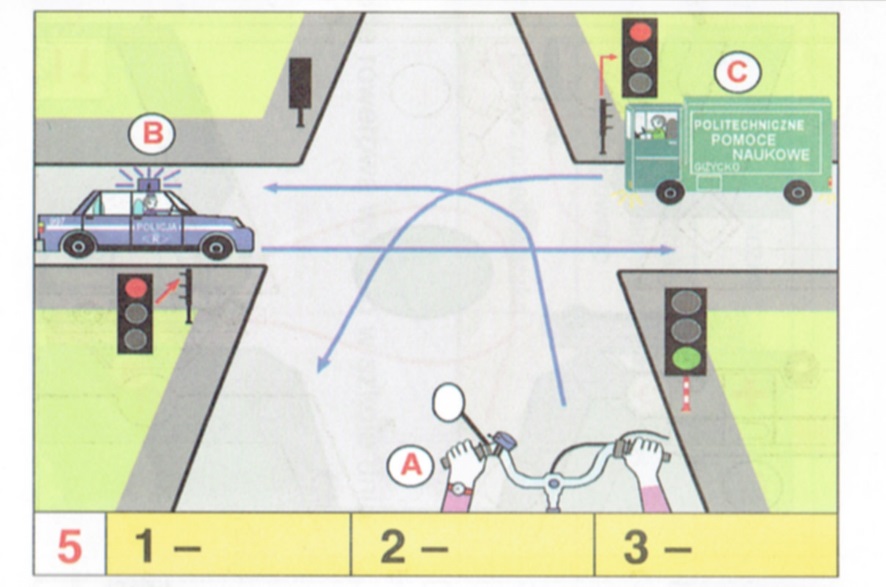 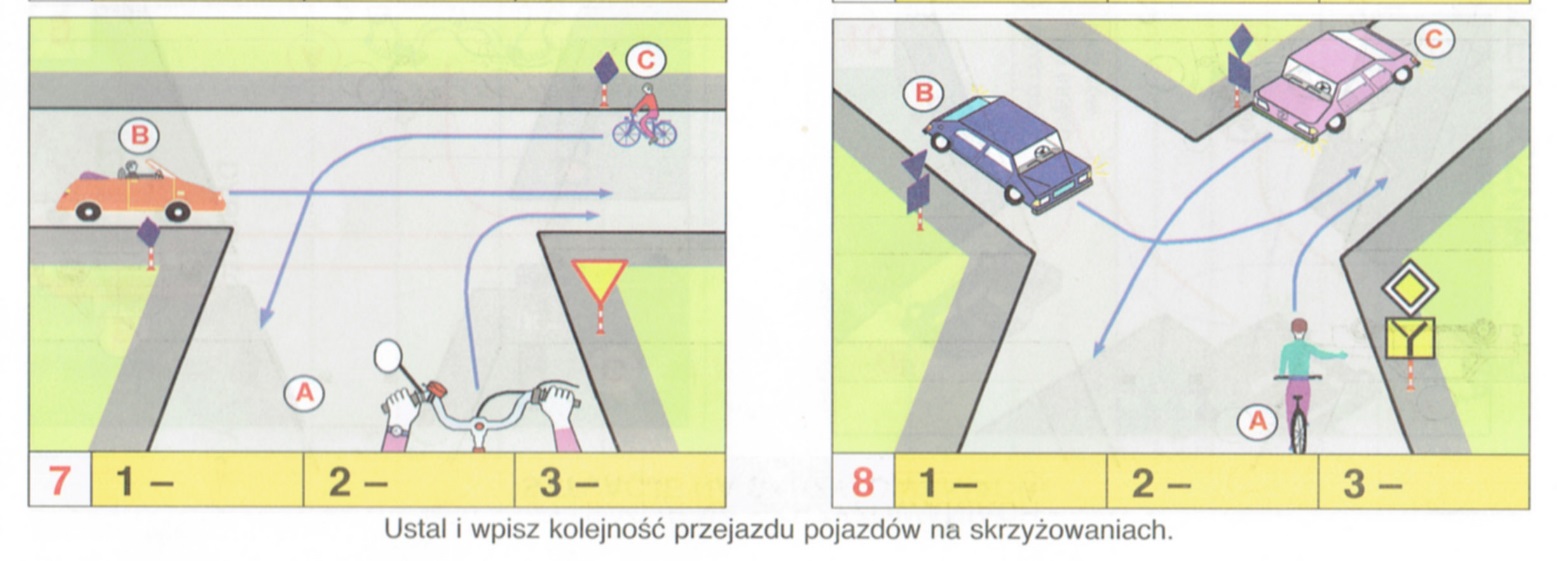 Odpowiedz ustnie na pytanie, czy pojazd A może jechać, czy musi stać.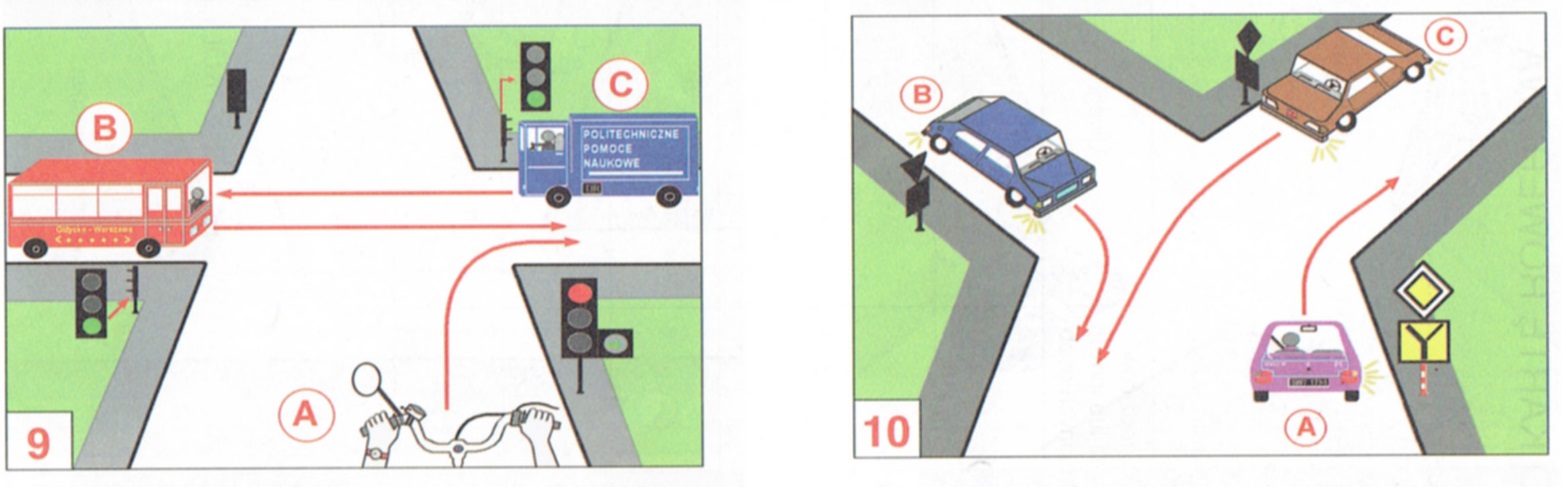 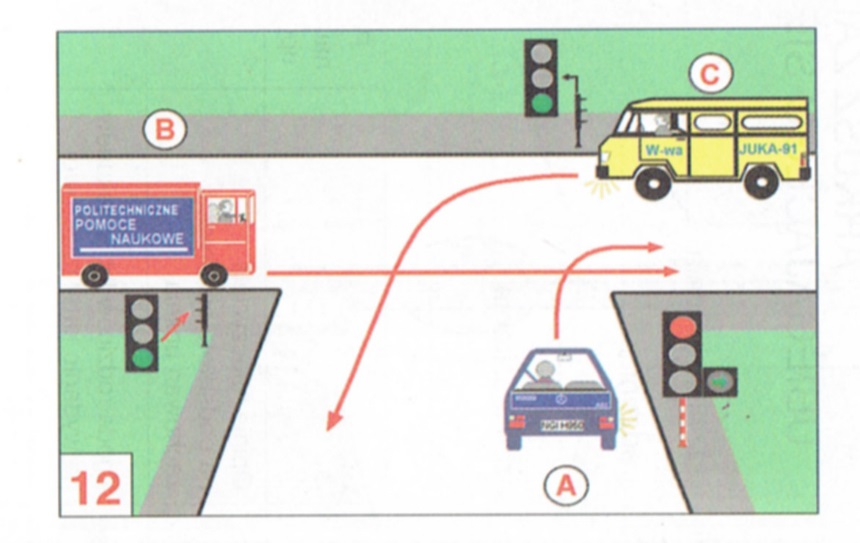 Naucz się nowych wiadomości.Pozdrawiam serdeczne, dbajcie o siebie.